Број:501-20/2019-05                 Одељење за урбанизам, стамбено-комуналне послове и грађевинарство Градске управе Града Прокупља, на основу члана 10. и члана 29. Закона о процени утицаја на животну средину  („Службени гласник РС“ бр. 135/04 и 36/09) објављује                                                              ОБАВЕШТЕЊЕО ДОНЕТОМ РЕШЕЊУ КОЈИМ ЈЕ УТВРЂЕНО ДА НИЈЕ ПОТРЕБНА ИЗРАДА СТУДИЈЕ О ПРОЦЕНИ УТИЦАЈА НА ЖИВОТНУ СРЕДИНУНа захтев носиоца пројекта „МБ Метал плус, у ул. Драгољуба Ракића бр.6 на територији града Прокупља , број 501-20/2019 -05 од 28.02.2019. године, Одељење за урбанизам, стамбено-комуналне делатности и грађевинарство Градске управе Града Прокупља је у законом предвиђеном року спровело поступак одлучивања и донело Решење да за Пројекат Складиштења чврстог неопасног отпада- секундарних сировина  на кат.парц.бр.4282/3 и 4282/4 КО Прокупље-град у ул. Драгољуба Ракића бр.6 на територији града Прокупња  , није потребна израда студије о процени  утицаја пројекта на животну средину.	При доношењу одлуке о потреби процене утицаја на животну средину узете су у обзир карактеристике пројекта и посматрано подручје као и то да се предметни пројекат према Уредби о утврђивању Листе пројеката за које је обавезна процена утицаја и Листе пројеката за које се може захтевати процена утицаја на животну средину  („Службени гласник РС“; бр. 114/08) предметни пројекат се    налази   под тачком 14. –Остали пројекти- подтачка 2. –постројења за управљање отпадом који није опасан.У техничком опису инвеститор наводи да  куповином компакног гранулатора дневна прерада би била  око 1400-2100 кг. , па самим тим не подлеже обавези израде Студије о процени утицаја пројекта на животну средину.	 Обавештавамо заинтересоване органе, организације и јавност да могу извршити  увид у донето Решење у просторијама овог органа, канцеларија бр. 12, ул. Татковa бр. 2, сваког радног дана у времену од 11.00 до 14.00 часова,   у року од 10 дана од дана објављивања овог  обавештења. Достављено:- ЈКП ХАМЕУМ-Служба за сарадњу са грађанима-огласна табла Општине Прокупље	- сајт Општине Прокупље-архивиДана:18.03.2019 год.					ОБРАЂИВАЧ:					            .Сарадник процене	           Утицаја на животнусредину                            		Дипл.биолог Светлана  Јовићевић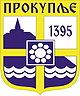 РЕПУБЛИКА СРБИЈАГРАДСКА УПРАВА ГРАДА ПРОКУПЉАOдељење за урбанизам,комунално-стамбене делатности и грађевинарствоНикодија Стојановића 2, 18400 Прокупље, www.prokuplje.org.rs ДАТУМ: 18.03 .2019. годинеДАТУМ: 18.03 .2019. године